Massen umrechnen I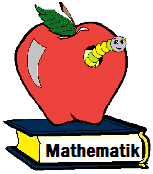 Beispiel:	Die Maßzahl wird in die Tabelle unten 
eingetragen und, falls nötig, je nach 
Umrechnung mit 0 ergänzt.
       20,57 t = 20570 kgTrage die Größen unten in die Tabelle ein und schreibe das Ergebnis in die Tabelle uns auf die Linien.  1)     8222 g  	= ___________________ mg  2)    2533 kg  	= ___________________ g  3)     3186 g  	= ___________________ mg  4)     5664 g  	= ___________________ kg  5)    3112 mg 		= ___________________ g  6)      4736 g 	= ___________________ kg  7)     5450 g  	= ___________________ mg  8)     4557 kg 	= ___________________ g  9)     8977 g  	= ___________________ mg 10)      121 t  	= ___________________ kgtttkgkgkggggmgmgmg20570tttkgkgkggggmgmgmgErgebnis: